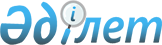 О внесении изменений в решение областного маслихата от 13 декабря 2010 года № 337 "О повышении ставок платы за эмиссии в окружающую среду"
					
			Утративший силу
			
			
		
					Решение маслихата Актюбинской области от 22 февраля 2018 года № 255. Зарегистрировано Департаментом юстиции Актюбинской области 16 марта 2018 года № 5898. Утратило силу решением маслихата Актюбинской области от 17 мая 2021 года № 43
      Сноска. Утратило силу решением маслихата Актюбинской области от 17.05.2021 № 43 (вводится в действие с 01.01.2022).
      В соответствии с пунктом 8 статьи 576 Кодекса Республики Казахстан от 25 декабря 2017 года "О налогах и других обязательных платежах в бюджет" (Налоговый Кодекс) и пунктом 5 статьи 6 Закона Республики Казахстан от 23 января 2001 года "О местном государственном управлении и самоуправлении в Республике Казахстан", Актюбинский областной маслихат РЕШИЛ:
      1. Внести в решение областного маслихата от 13 декабря 2010 года № 337 "О повышении ставок платы за эмиссии в окружающую среду" (зарегистрированное в Реестре государственной регистрации нормативных правовых актов за № 3349, опубликованное 6 января 2011 года в газетах "Ақтөбе" и "Актюбинский вестник") следующие изменения:
      преамбулу решения изложить в следующей редакции:
      "В соответствии с пунктом 8 статьи 576 Кодекса Республики Казахстан от 25 декабря 2017 года "О налогах и других обязательных платежах в бюджет" (Налоговый Кодекс) и пунктом 5 статьи 6 Закона Республики Казахстан от 23 января 2001 года "О местном государственном управлении и самоуправлении в Республике Казахстан", Актюбинский областной маслихат РЕШИЛ:";
      пункт 6-1 Приложения к вышеуказанному решению изложить в следующей редакции:
      "6-1. Ставки платы за размещение серы, образующейся при проведении нефтяных операций, составляют 7,54 месячного расчетного показателя за одну тонну.".
      2. Настоящее решение вводится в действие по истечении десяти календарных дней после дня его первого официального опубликования.
					© 2012. РГП на ПХВ «Институт законодательства и правовой информации Республики Казахстан» Министерства юстиции Республики Казахстан
				
      Председатель сессии областного маслихата 

С. АЙТБАЕВА

      Секретарь областного маслихата 

С. КАЛДЫГУЛОВА
